БОЙОРОҠ                        РАСПОРЯЖЕНИЕ                19 март 2021 й.                    №13                        19 марта 2021г.О мерах по предупреждению и ликвидации последствий, связанных с паводковыми явлениями в период весеннего половодья 2021 года на территории сельского поселения Кызыльский сельсовет»В соответствии со ст. 11 Федерального закона № 68-ФЗ от 21.12.1994 года «О защите населения и территорий от чрезвычайных ситуаций природного и техногенного характера», ст. 15 Федерального закона № 131-ФЭ от 06.10.2003 года «Об общих принципах организации местного самоуправления в Российской Федерации», 4.1. ст. 6 Устава сельского поселения Кызыльский сельсовет в целях уменьшения риска возникновения чрезвычайной ситуации, возможного ущерба, обеспечения безопасности населения и устойчивого функционирования объектов экономики в период весеннего половодья 2021года                    р а с п  о р я ж а ю с ь:1.Утвердить состав противопаводковой комиссии на период весеннего половодья 2021 года на территории сельского поселения Кызыльский сельсовет муниципального района Альшеевский район Республики Башкортостан (приложение № 1).2 Утвердить план противопаводковых мероприятий на территории сельского поселения Кызыльский сельсовет муниципального района Альшеевский район Республики Башкортостан на 2021 год (приложение № 2).Уточнить места и участки возможных затоплений (подтоплений), провести мероприятия по предупреждению и снижению ущерба от весеннего паводка.Для проведения аварийно-спасательных и других неотложных работ привлечь людские ресурсы и технику организаций, находящихся на территории сельского поселения, независимо от организационно-правовых форм и форм собственности, на договорных условиях.Установить круглосуточное дежурство в период прохождения весеннего паводка из числа специалистов администрации, результаты контроля докладывать в районный КЧС и МЧС через каждые 6 часов.6. Рекомендовать руководителям предприятий и организаций, расположенных на территории сельского поселения Кызыльский сельсовет разработать свой план противопаводковых мероприятий на весенний период 2021 года.7.Опубликовать настоящее постановление в сельской поселенческой библиотеке сельского поселения Кызыльский сельсовет и разместить на официальном сайте Администрации сельского поселения Кызыльский сельсовет в сети Интернет. 8. Контроль за исполнением данного постановления оставляю за собой.                        Глава сельского поселения                                     Р.Ф. Искандаров                                                                          Приложение № 1 к распоряжению администрации сельского поселения Кызыльский сельсовет муниципального района Альшеевский район Республики Башкортостан от 19.03.2021 г. № 13СОСТАВпротивопаводковой комиссии по обеспечению подготовки к пропуску паводковых вод в 2021 г.Искандаров Р.Ф.               - председатель комиссии, глава сельского поселенияШигабутдинов М.Р.        -заместитель председателя комиссии                                                директор МБОУ СОШ с.ТавричанкаШарипов У.М.                   -   заместитель председателя комиссии                                                    управляющий ООО Красный КлинЧлены комиссии:  Огородов Е.Г.                   - ИП глава КФХ Огородов Е.Г., староста с.ТавричанкаБадыров А.И.                      -депутат сельского поселенияМуллагалеев М.М.             - ИП КФХ Муллагалеев М.М. ( по согласованию)Робачук Е.В.                     – начальник участка ООО «Уральская мясная компания» ГК « ТАВРОС»                                               ( по согласованию)Исламуратова Е.А.             – заведующая ДОУ с.Тавричанка- филиал МБОУ СОШ с.ТавричанкаКрутько А.Г.                       – заведующий хозяйственной самтью МБОУ СОШ с.Тавричанка                                               ( по согласованию)Сахибгареева З.Г.             – участковый терапевт Кызыльской врачебной амбулатории                                               ( по согласованию) Низамов З.Р.                   – ИП Низамов З.Р.Абдулов Р.С.                    – староста д.ОрловкаСултанов М.Х.                  – староста д.МурзагуловаАлмаев Р.Р.                       – житель д.УразметоваПриложение № 2 к распоряжению Администрации сельского поселения Кызыльский сельсовет муниципального района Алыпеевский район Республики Башкортостан от 19.03.2021 г. №13ПЛАНпротивопаводковых мероприятий на весенний период 2021 года по администрации сельского поселения Кызыльский сельсоветБАШҠОРТОСТАН РЕСПУБЛИКАҺЫӘЛШӘЙ РАЙОНЫМУНИЦИПАЛЬ РАЙОНЫНЫҢКЫЗЫЛ АУЫЛ СОВЕТЫАУЫЛ БИЛӘМӘҺЕХАКИМИӘТЕ(БАШҠОРТОСТАН РЕСПУБЛИКАҺЫӘЛШӘЙ РАЙОНЫКЫЗЫЛ АУЫЛ СОВЕТЫ)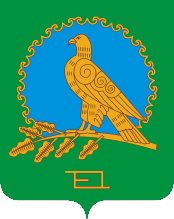           АДМИНИСТРАЦИЯСЕЛЬСКОГО ПОСЕЛЕНИЯКЫЗЫЛЬСКИЙ СЕЛЬСОВЕТМУНИЦИПАЛЬНОГО РАЙОНААЛЬШЕЕВСКИЙ РАЙОНРЕСПУБЛИКИ БАШКОРТОСТАН(КЫЗЫЛЬСКИЙ СЕЛЬСОВЕТАЛЬШЕЕВСКОГО  РАЙОНАРЕСПУБЛИКИ БАШКОРТОСТАН)№№Содержание мероприятийСрокОтветственныепппроведенияисполнители12341.Образование противопаводковыхкомиссий, утверждение планов мероприятий.до 19 марта 2021 годаАдминистрация СП Кызыльский сельсовет предприятия и учереждения,главы КФХ индивидуальные предприниматели.2.Проверка готовности к пропуску половодья потенциальных источниковзагрязнения водных объектов, инженерных коммуникаций, мостов, дорог и других сооружений; проведение при необходимости ремонтных работ, очистка от снега кюветов и мостовых пролетов.с 19 марта 2021 года постоянноАдминистрация СП Кызыльский сельсовет, организации учереждения с закрепленными территориями3.Проверка и обеспечение готовности сил и средств к проведению мероприятий по предупреждению и ликвидации чрезвычайных ситуацийс 19 марта 2021 годаАдминистрация СП Кызыльский сельсовет Управляющий отделения Красный Клин ,000 «Уральская мясная компания ГК «Таврос» начальник участка4.Определение населенных пунктов, объектов экономики, находящихся под угрозой затопления, разработка плана предупредительных работдо 21 марта 2021 годаАдминистрация СП Кызыльский сельсовет5.Обеспечение связью членов районной противопаводковой комиссии с администрациями сельских поселенийс 17 марта 2021 годаАдминистрация СП Кызыльский сельсовет,« Башинформсвязь»6.Организация круглосуточного дежурства ответственных лиц на объектах повышенной опасности иобъектах, попадающих в зону затопления; создание аварийных бригад, обеспечение их необходимыми средствами и транспортом, аварийнымзапасом материалов, проведение целевого инструктажа с работникамис 17 марта 2021 годаАдминистрация СП Кызыльский сельсовет, организации, предприятия.7.Проверка готовности к эксплуатации спасательных и плавательных средствс 1 апреляАдминистрация СП Кызыльский сельсовет8.Подготовка транспорта и помещений для возможной эвакуации населения из зон затопленияк 20 мартаАдминистрация СП Кызыльский сельсовет ООО «Уральская мясная компания ГК «Таврос» начальник участка9.Обеспечение охраны общественного порядка в местах эвакуации людей, сопровождение аварийно-спасательных бригад к месту проведения работна период половодьяАлыпеевское РОВД полиции (по согласованию), администрация.10.Создание на время половодья запасов топлива и материалов для обеспечения бесперебойной работы предприятий, находящихся в зоне затопления, а также продуктов и предметов первой необходимости для населения, медикаментов в населенных пунктах находящихся в зонах затопления и труднодоступных районахдо 20 марта 2021 годаАдминистрация СП Кызыльский сельсовет, предприятия, организациинезависимо от форм собственности, заведующие ФАП11.Организация передвижных отрядов из бригады взрывников на период прохождения половодья (по зонам деятельности) для ликвидации заторов льда, обеспечение их транспортом и запасом взрывчатых материаловпо мере необходимостиАдминистрация СП Кызыльский сельсовет12.Организация проведения комплекса санитарно-гигиенических ина периодАдминистрация СП Кызыльский сельсовет-противоэпидемиологических мероприятийполоводьяГлавный врач Кызыльской врачебнойамбулатории,ветеринарный фельдшер13.Обеспечение на период весеннего закрытия дорог необходимым количеством пропусков для проезда автотранспорта аварийных бригад взрывников и НАСФ, который будет использоваться для предотвращения и ликвидации чрезвычайных ситуаций (по заявкам)на период половодьяАдминистрация СП Кызыльский сельсовет14.Организация работы по сбору и обобщению материалов по ущербу, нанесенному паводкомдо 15 маяАдминистрация СП Кызыльский сельсовет15.Обеспечение сохранности опор линийсвязи, электропередачи, заблаговременная установка за ними систематического наблюденияна период половодьяАдминистрация СП Кызыльский сельсовет16.Обеспечение сохранности помещений, дорог и сооружений; своевременное осуществление работ по вскрытию водоотводов и трубна период половодьяАдминистрация СП Кызыльский сельсовет17.Обеспечение своевременной защиты мест захоронения, вывоза за пределызатопляемой зоны, бытовых и промышленных отходов, проведение работ по предотвращению загрязнения и засорения водоемовна период половодьяПредседатель противопаводковой комиссии глава администрации18.Организация проведения заседаний противопаводковой комиссиипонеобходимостиАдминистрация СП Кызыльский сельсовет